STONOTENISKI KLUB „ČOKA“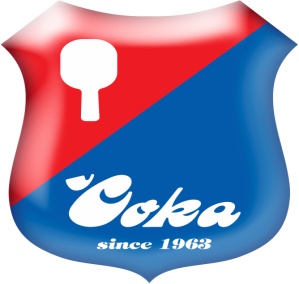 SRBIJA, 23320 Čoka, ul. Potiska broj 20telefon/fax: 0230 71 745      Broj računa: 355-1027154-65Vojvođanska Bankamail: stkcoka@gmail.comweb: www.stkcoka.comp.rsP R O P O Z I C I J E7. MEMORIJALNOG TURNIRA „SABO IŠTVAN“POJEDINAČNI MEĐUNARODNI TURNIRodržaće se usubotu 02. septembra 2017.godine(mini, mlađi i kadeti i mini, mlađe i kadetkinje) sa početkom u 10,00 časova. 7.Memorijalni turnir „Sabo Ištvan“ u tri konkurencije će se održati, u sali OŠ „Jovan Popović“ u Čoki, ulica Branka Radičevića broj 11, u organizaciji Stonoteniskog kluba Čoka.Sala je propisno zamračena i klimatizovana!Turnir se igra u sledećim konkurencijama:mini kadeti i mini kadetkinje (igrači i igračice rođeni 2007. godine i mlađi) mlađi kadeti i mlađe kadetkinje (igrači i igračice rođeni 2005. godine i mlađi) kadeti i kadetkinje (igrači i igračice rođeni 2003. godine i mlađi) pravo učešća imaju svi registrovani i neregistrovani takmičari iz zemlje i inostranstva koji svojom prijavom automatski garantuju da su u fizičkoj i psihičkoj formi, spremni za turnir.za eventualno takmičenje za rang listu se zahteva  uredno overena takmičarska legitimacija i overeni lekarski pregled.Turniri će se igrati po propozicijama STS SrbijeSistem takmičenja – kvalifikacioni deo turnira će se održati po grupama od 3-4 igrača ili igračice na tri dobijena seta. Finalni deo turnira igra se po kup sistemu na ispadanje u tri dobijena seta. Broj i sastav kvalifikacionih grupa odrediće se po prispeću prijava i utvrđivanju broja prijavljenih igrača i igračica. Svi prijavljeni igrači igraju grupe, a „Glavni žreb“ biće napravljen na osnovu rang-liste iz sezone 2016-2017 STSS, odnosno rang-liste ETTU u slučaju da bude prijavljenih i rangiranih igrača iz inostranstva.Prijave za sve konkurencije se dostavljaju na mejl STK Čokastkcoka@gmail.com,NAJKASNIJE do četvrtka  31. avgusta 2017. godine do 15.00 časova, do kada je I rok za uplatu prijavnine.NAPOMENA : Ukoliko neka kategorija bude igrana za zvaničnu rang listu STSS, o čemu ćemo zainteresovane obavestiti pravovremeno, za tu kategoriju će organizaciju preuzeti STSS.Žreb i okvirna satnica kvalifikacionih grupa biće objavljen na sajtu kluba STK Čoka u petak 01. avgusta 2017. godine do 20,00 časova, www.stkcoka.comp.rs, ili na licu mesta na dan takmičenja.Prijavnina iznosi 600,00 dinara, Uplata se vrši na žiro-račun STK Čoka, Vojvođanska Banka 355-1027154-65 ili na licu mesta.Prva četiri plasirana u svim kategorijama dobiće medalje i diplome, pobednici dobijaju posebnu nagradu a obezbeđen je bogat nagradni fond (robne nagrade). Najuspešniji trener turnira dobija manji pehar u trajno vlasništvo  spomen na legendarnog trenera Sabo Ištvana, a ime dobitnika će biti ugravirano na  velikom prelaznom pehar. Takmičenje će voditi Vrhovni sudija Dragan Mandić.Turnir se igra na 8 stolova marke JOOLA.Informacije vezane za turnir, Predsednik kluba Erdelji Imre 069/552-57-64, trener Predrag Golić 063/522-871, sekretar Dragan Komlušan 064/8423220.Ove propozicije  će biti istaknute na sajtu STK Čoka www.stkcoka.comp.rs, STSS i STSV.                                                                                  STK Čoka